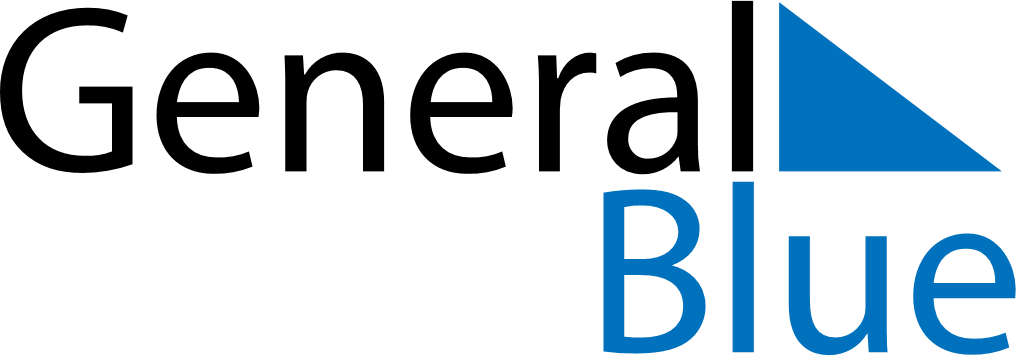 July 2020July 2020July 2020GuadeloupeGuadeloupeMONTUEWEDTHUFRISATSUN12345678910111213141516171819Bastille Day20212223242526Victor Shoelcher Day2728293031